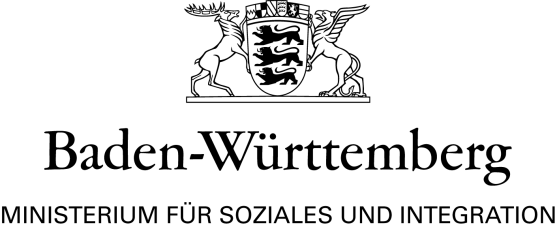 BewerbungsbogenBeteiligungsworkshops Kommunale ArmutspräventionProzessbegleitende Unterstützung einer handlungs- und beteiligungsorientierten kommunalen Armuts- und SozialberichterstattungAngaben zum Bewerbenden NameAnschriftHomepageAnsprechpartner/inFunktionTelefonE-MailKurzangaben zur zu begleitenden Sozialberichterstattung Liegt bereits ein Armuts- und Sozialbericht vor, der nicht älter als 24 Monate ist? (Kurze Beschreibung des Berichts)Alternativ:Ist das Vorhaben einer Armuts- und Sozialberichterstattung konkret geplant? (Kurze Beschreibung des Vorhabens)Beschreibung des geplanten BeteiligungsworkshopsGrundideeMit dem Workshop angestrebte Ziele:Inwieweit trägt das Vorhaben zur Armutsprävention und Armutsüberwindung bei? Liegt ein formeller Teilnahmebeschluss der politischen Gremien vor? (Alternativ: wann ist dieser vorgesehen?)Bei Städten und Gemeinden: besteht eine Kooperation mit dem jeweiligen Landkreis?Welche Zielgruppe(n) soll(en) mit dem Workshop angesprochen werden?Sind Beteiligungsmöglichkeiten Betroffener vorgesehen?Besteht die Bereitschaft, die Fortschritte des weiteren Umsetzungsprozesses regelmäßig auszuwerten und darüber zu berichten?  (Hierzu wird mindestens die Teilnahme an einer schriftlichen Befragung zu den Umsetzungsfortschritten durch die FamilienForschung erwartet.)